 Name:              				              	   Address:  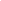 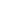  Phone:             				                  Email Address:    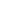 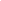 SECTION 1: PURPOSE The Knights of Columbus Council #6043 will be awarding two $1,000 dollar scholarships to area high school seniors who plan on attending a post secondary school following graduation. These scholarships are intended to assist the children and family of members of Council 6043 to offset the cost of higher education so that students can work to achieve their academic and career goals. Additional scholarships may be awarded as determined by the Council Officers and available funds.SECTION 2: CRITERIA Scholarships will be awarded to students based on the following criteria: Student must be sponsored by a current member in good standing with Council 6043The student must be enrolled in an accredited high school programThe student must have a grade point average of 2.5 or better on a 4.0 scaleThe student must submit the application and all required documentation by the stated deadline. Past involvement with the Church and Council activities. Participation in CCOP is encouraged.SECTION 3: REQUIRED DOCUMENTS & CHECKLISTCompleted submissions will contain the following four (4) documents: A completed Knights of Columbus Council #6043 Application (this form) that is signed and submitted with the required documents (listed below). In 250 words or less, please explain how this scholarship award will help you achieve your educational and career goals. Specifically, your essay should indicate what college or university you are planning to attend, what you plan to study, and what career path you have chosen.  How your association with the Church has helped and will help in advancing your education.One letter of recommendation from a teacher or school official (preferably on letterhead) that affirms your character. A copy of your school transcript that shows your cumulative GPA (an unofficial copy is acceptable). SECTION 4: DUE DATE & AWARD DISBURSEMENT All scholarship materials must be submitted to the Grand Knight and postmarked or time stamped no later than 11:59 PM on April 30, 2023. Hardcopies can be mailed to:  		K of C #6043PO Box 454Pleasanton, CA 94566All disbursements will be released to recipients after the council receives proof of enrollment. If available, students will be honored at school awards ceremonies as well as at a Knights of Columbus council meeting with his or her parents (or guardians). 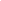 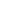 Student Signature                       			         	Date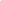 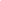 Parent/Guardian Signature 					Date			